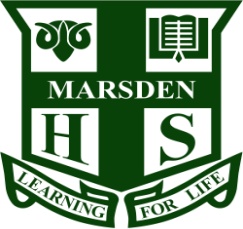 Marsden High School Principal’s TourYou and your child are invited to Marsden High School on Thursday 15th September or 20th October at 4pm for an engaging and informative tour of the school with our Principal Mrs Denise Lofts.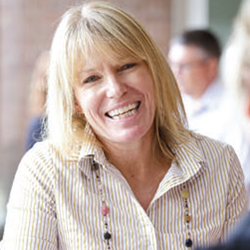 This is a great opportunity to:  meet the Principalget to know your outstanding local High Schoolhave your questions answered. Please make bookings with Sharron WaldenPh 9874 6544, Fax 9858 1716Email marsden-h.school@det.nsw.edu.auWinbourne St, West RydeWe look forward to seeing you there. 